St Helen’s ChuRCH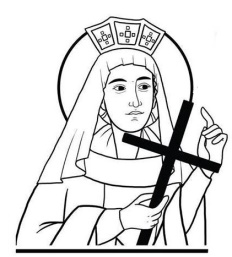 The HarebreaksWatford WD24 6NJ01923 223175watfordnorth@rcdow.org.ukPriest of the DioceseFather Voy & Deacon Liam LynchSecretary: Shirlie Halladey(office hours: Tues & Thurs (10am-3pm), Fri (10am – 4pm)www.rcdow.org.uk/watfordnorthfacebook.com/sthelenswatfordinstagram.com/sthelenswatford twitter.com/sthelenswatford_____________________________________________________________ The Christian life, Christian worship, Christian community, the Eucharist, all these have been obscured by a limited ritualistic piety that insists on treating the Risen Lord as if he were a dead body, a holy object, not Spirit and Life, and Son of the Living God.Today, let us come with faith to the banquet of the Lamb, the Risen Savior, to the Bread of Life that is not the food of the dead but the true and Risen Body of Christ.  He who encounters the Risen Christ in the banquet of his Body and Blood will live forever!  Come, People of God, Christ our Passover is sacrificed, and in sharing his banquet we pass with him from death to life!  He has risen… he is going before us into his Kingdom!Alleluia! by Thomas MertonSunday 24th MarcH 2024Palm SundayMASS INTENTIONS FOR THE WEEKSat 23rd	Saint Turibius of Mogrovejo, Bishop	08:30	Confession/Exposition/Adoration	09:15	Annie & Susan Int.	18:00	Basil Sackett (wellbeing)Sun 24th	Palm Sunday Of The Passion Of	The Lord	09:00	C.Y. Varghese Panicker (RIP Anniv.)		Mark Patterson (20th Anniv.)	11:00	Frank & Elizabeth GuzikMon 25th	Monday of Holy Week	09:15	Bried Coffey (wellbeing)Tues 26th	Tuesday of Holy Week	09:15	Lynsey de Paul R.I.P.	19:00 - Penitential ServiceWed 27th	Church and Office closedPASCHAL Triduum: 28th to 31st MARCH 2024MAUNDY THURSDAY 28th MARCH	7:30pm	 - Mass of the Lord’s SupperFRIDAY OF THE PASSION OF THE LORD - GOOD FRIDAY 29th MARCH	10:00am - Stations of the Cross (by the 			     First Holy Communion children 		     and their parents)	15:00 – Good Friday ServiceHOLY SATURDAY – 30th MARCH10:00am	Blessing of the Food8:30pm	Easter Vigil MassEASTER SUNDAY – 31st MARCH09:00	Angela Whelehan (Anniv.)11:00	ParishionersEaster PostersEaster posters are available at the back of the Church. Please take one to display prominently, and help to spread the true meaning of Easter.EASTER ENVELOPESEaster envelopes are available at the back of the church.  Thank you for your support.I wish you all a blessed, peaceful and joyous Easter.Fr VoyOctave of Easter – MASSESIMPORTANT INFORMATION REGARDING THE ST HELEN’S PILGRIMAGE TO LOURDESFor those joining the pilgrimage, the flight times have changed and you will be leaving Stansted at 1:15pm, arriving in Lourdes at 4:10pm (giving you more time in Lourdes).  The new times will be reflected on the paperwork you receive.  Any questions? Please call 01923 223175 or email: watfordnorth@rcdow.org.uk.  There are places still available and it’s easy to book.  Please call Marian Pilgrimages, London office on 020 3808 5156.  Thank you.CONFIRMATION 2024Applications are invited from young people in school Year 9 and above.  Enrolment forms are available in the Church, Hall Lobby or can be downloaded from our web site. Please apply as soon as possible.  Closing date for applications is 01/04/2024.  CONTACTLESS MACHINE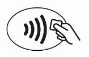 Good news! The contactless machine is now up and running (thank you for your patience).  It will accept all major payment cards.  Just select your amount, tap or insert your card to donate (not forgetting to Gift Aid!)  It’s a fast and easy way to donate.BAPTISMAL PREPARATIONBaptismal preparation takes place on the third Saturday of the month, in the Parish Hall at 10.00 with Deacon Liam.  To book, please email the Parish Office watfordnorth@rcdow.org.uk with your details. St Helen's 50/50 FundYou can still sign up if you're not already a member.  The 50/50 Fund is a great way to support charities.  St Helen's has donated over £3,000 to charities over the last three years - as well offering you the chance to win a prize each month. Membership costs £26 for the year and is open to anyone over 18. Please pick up an application form from the back of the church or the hall lobby, fill it in and return it to the parish office by April 1st to have a chance to win in the next monthly draw, which will take place after 9 a.m. mass on 7th April. Thank you!!!PARISH EVENTS FOR APRILCAFOD – Lent Appeal Thank you for giving to CAFOD’s Family Fast Day appeal this Lent. Your generous donations, rooted in love, will support families around the world to grow in strength to fight the climate crisis. You can still give online at cafod.org.uk/give.  Thank you.Did you know ……… That the term ‘Easter’ came from Eostre, the Anglo-Saxon goddess of spring and fertility.  The Easter egg is said to symbolize and represent joy, celebration and new life Day/DateMassIntentionMon 1st April10:00Lishing Fon family (Thanksgiving)Tues 2nd April10:00Daisy Lowositzova Int.Wed 3rd AprilCHURCH & OFFICE CLOSEDCHURCH & OFFICE CLOSEDThurs 4th April10:00Amon O’Brien (Anniv.)Fri 5th April10:00L Phillips R.I.P.Sat 6th April10:00 Catherine Sugrue R.I.P (Anniv.)Sat 6th April11:00Baptism: Willow Fitzgerald18:00John Cuthbert R.I.P.07/04/24 - Second Sunday of EasterMASS INTENTIONS09:00 – Margaret Kearns (1st Anniv.)11:00 – Chris & John D’Cruz R.I.P.Divine Mercy 2:30pm - Exposition of the Blessed Sacrament                 (in silence)2:45pm - Blessing of the image of Divine Mercy3:00pm - The Chaplet of Divine Mercy. Veneration of the Divine Mercy image. 3:45pm - Holy MassFollowed by refreshments in the hall.07/04/24 - Second Sunday of EasterMASS INTENTIONS09:00 – Margaret Kearns (1st Anniv.)11:00 – Chris & John D’Cruz R.I.P.Divine Mercy 2:30pm - Exposition of the Blessed Sacrament                 (in silence)2:45pm - Blessing of the image of Divine Mercy3:00pm - The Chaplet of Divine Mercy. Veneration of the Divine Mercy image. 3:45pm - Holy MassFollowed by refreshments in the hall.07/04/24 - Second Sunday of EasterMASS INTENTIONS09:00 – Margaret Kearns (1st Anniv.)11:00 – Chris & John D’Cruz R.I.P.Divine Mercy 2:30pm - Exposition of the Blessed Sacrament                 (in silence)2:45pm - Blessing of the image of Divine Mercy3:00pm - The Chaplet of Divine Mercy. Veneration of the Divine Mercy image. 3:45pm - Holy MassFollowed by refreshments in the hall.Date TimeEventSaturday 13th AprilTBAElvis night & dancingFriday 26th April7pmQuingo (quiz night)